Mastering The Art of Searching The WebSearching The Web With GoogleGoogle Search – The EssentialsWe all know that web search can be a remarkable research tool – but also know that we can sometimes find ourselves unnecessarily wading through untargeted search results. This quick tutorial will help you teach how to search the web more effectively.Google Presentation: "Start Your Engine"YouTube Video: "How Search Works by Matt Cutts"YouTube Video: "Matt Cutts Discusses Snippets"15 Second Search Tips Videos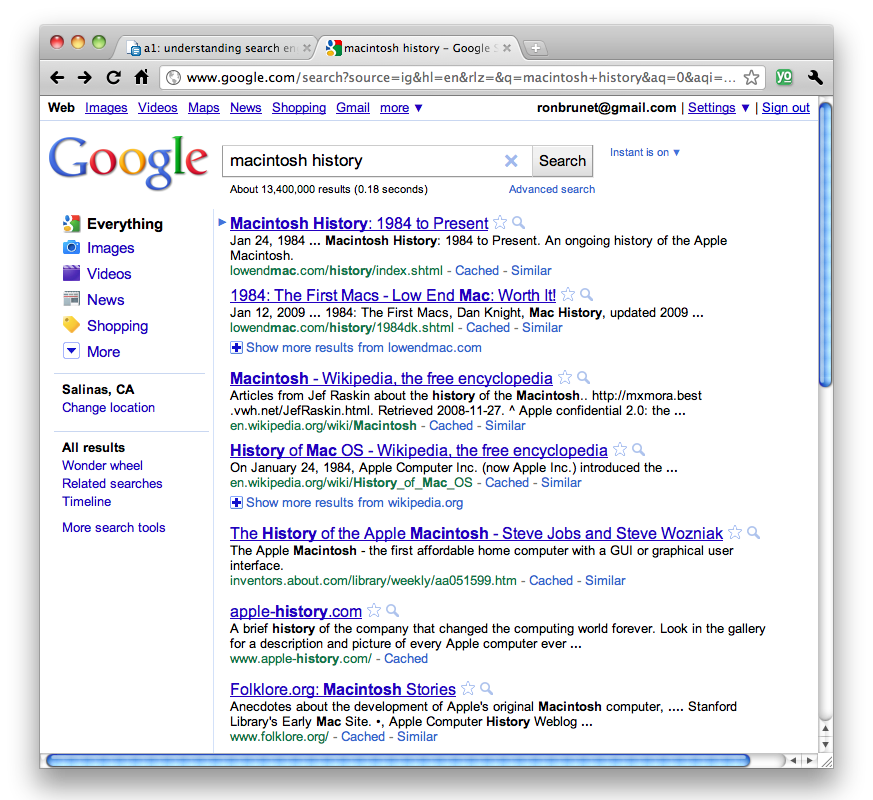 Search Google NowUsing the Advanced Search FunctionThe Advanced Search function allows you to refine and narrow your Google searches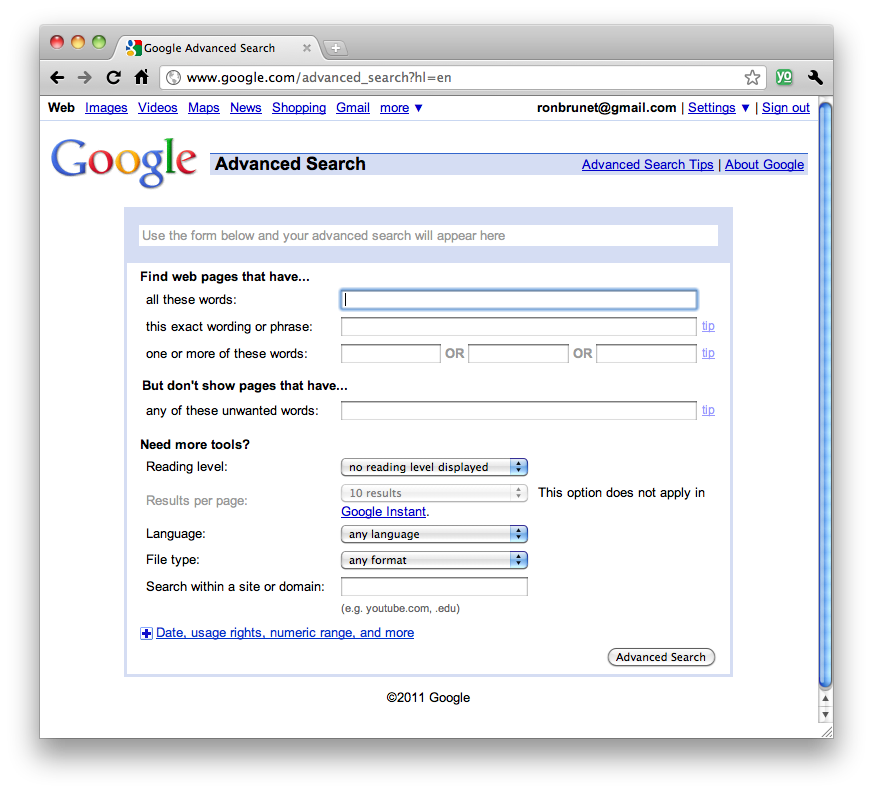 Advanced Search TipsGo to Google Advanced SearchDon't miss File Type and Usage Rights. Don't forget to learn the Google Operators like Define: and others.Don't miss some of Google’s more popular search features.Improve Your Search ExperienceIn addition to providing easy access to billions of web pages, Google has many special features to help you to find exactly what you're looking for. Check out some of Google’s most popular features.Compare your search results in a spreadsheet.Specialized SearchGoogle Scholar - Search scholarly sourceshttp://scholar.google.com Google Books - Search full textbookshttp://books.google.com Google News - Search worldwide news sourceshttp://news.google.com Google Blog Search - Search the latest scoophttp://blogsearch.google.com Even More - Explore other specialized searcheswww.google.com/options/ Google LabsGoogle Labs - A showcase of new tools!http://labs.google.com Google Trends - See global search trends!http://www.google.com/trends/ Google Sets - Create lists from a few examples!http://labs.google.com/sets Experimental Search - Check out Google’s latest!http://www.google.com/experimental/ YoLink						Download the AppSearch inside linksWatch how to search inside links for key terms and concepts.http://www.youtube.com/watch?v=J0VnXFudVnQFrom search to findWatch how to search text for multiple terms and concepts.http://www.youtube.com/watch?v=LOu05Ue91vAShare with Google docsWatch how to share information instantly with Google Docs.http://www.youtube.com/v/pl5W1TE0mPA